For appeals relating to applications for CERIFICATES OF LAWFULNESS OF EXISTING USE OR DEVELOPMENT and CERIFICATES OF LAWFULNESS OF PROPOSED USE OR DEVELOPMENTPlease note that if a time period for appealing is specified in the relevant legislation, your appeal must reach the Commission within that time period.Please complete in BLOCK CAPITALS and use a separate form for each appealA.	APPELLANT’S CONTACT DETAILS
Name		AddressPostcodeDaytime phone numberE-mail address*B.	CONTACT DETAILS FOR THE AGENT (if any)NameAddressPostcodeDaytime phone numberE-mail address*Agent Reference*if you have an e-mail address, we will use it to correspond with you.C.	PLANNING AUTHORITY TO WHICH THE APPLICATION WAS MADEName of planning authority	Location of planning officeApplication reference numberD.	KEY DATESDate of application to planning authority	Date of decision notice (if any)E.	NATURE OF APPEALPlease tick ONE box only to indicate what you are appealing against:-Refusal, or refusal in part, of the applicationFailure to give a decision on the applicationF.	USE OR DEVELOPMENT TO WHICH THE APPEAL RELATESSummary descriptionG.	LAND TO WHICH THE APPEAL RELATESAddress or location of siteH.	CHOICE OF APPEAL PROCEDUREPlease indicate how you would like your appeal dealt with by ticking ONE of the boxes below.  We will also ask the authority for its views before deciding which procedure to use.  Written representations					Written representations with accompanied site visitInformal hearingFormal hearingDetailed information about each of these procedures is given in the Commission’s publication “Procedures for Appeals about Lawful Development Certificates”, which is available on our website www.pacni.gov.uk.I.	SUPPORTING DOCUMENTSPlease tick the boxes below to indicate which of the following you are copying to us with your appeal:-Form(s)Plan(s)Report(s)CorrespondenceNotice(s)Other Document(s)								J.	DECLARATION AND FEEI appeal on the basis of the information set out above.I hereby submit the prescribed fee of £ _____________Signature  		_____________________________On behalf of		_____________________________Date			_____________________________Data Protection Act 1998The information given on this form will be stored and processed by the Planning Appeals Commission in accordance with the terms of registration under the Data Protection Act 1998.  Further information about our data protection policy can be found on our website or obtained from our offices.When we receive your form, we will:-1.	Check that the appeal is valid and if so, acknowledge receipt.2.	Tell the planning authority we have received your appeal.3.	Let you and the authority know the procedure for your appeal.4.	Let you know the timetable for sending your written evidence.5.	Let you know the arrangements for any accompanied site visit or hearing.At the end of the process the Commission will give you a written decision on your appeal which will include a statement of the reasons for the decisionLAWFUL DEVELOPMENT CERTIFICATEAPPEAL FORM 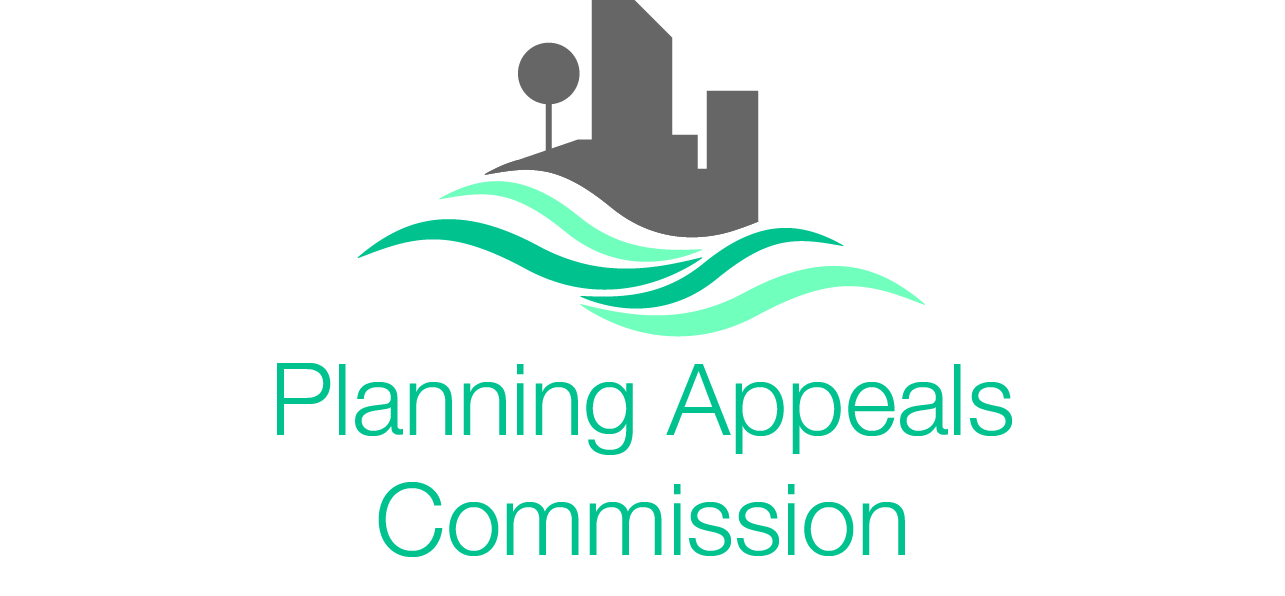 